Contrat d’études (hors Europe) - Étudiant en échange sortant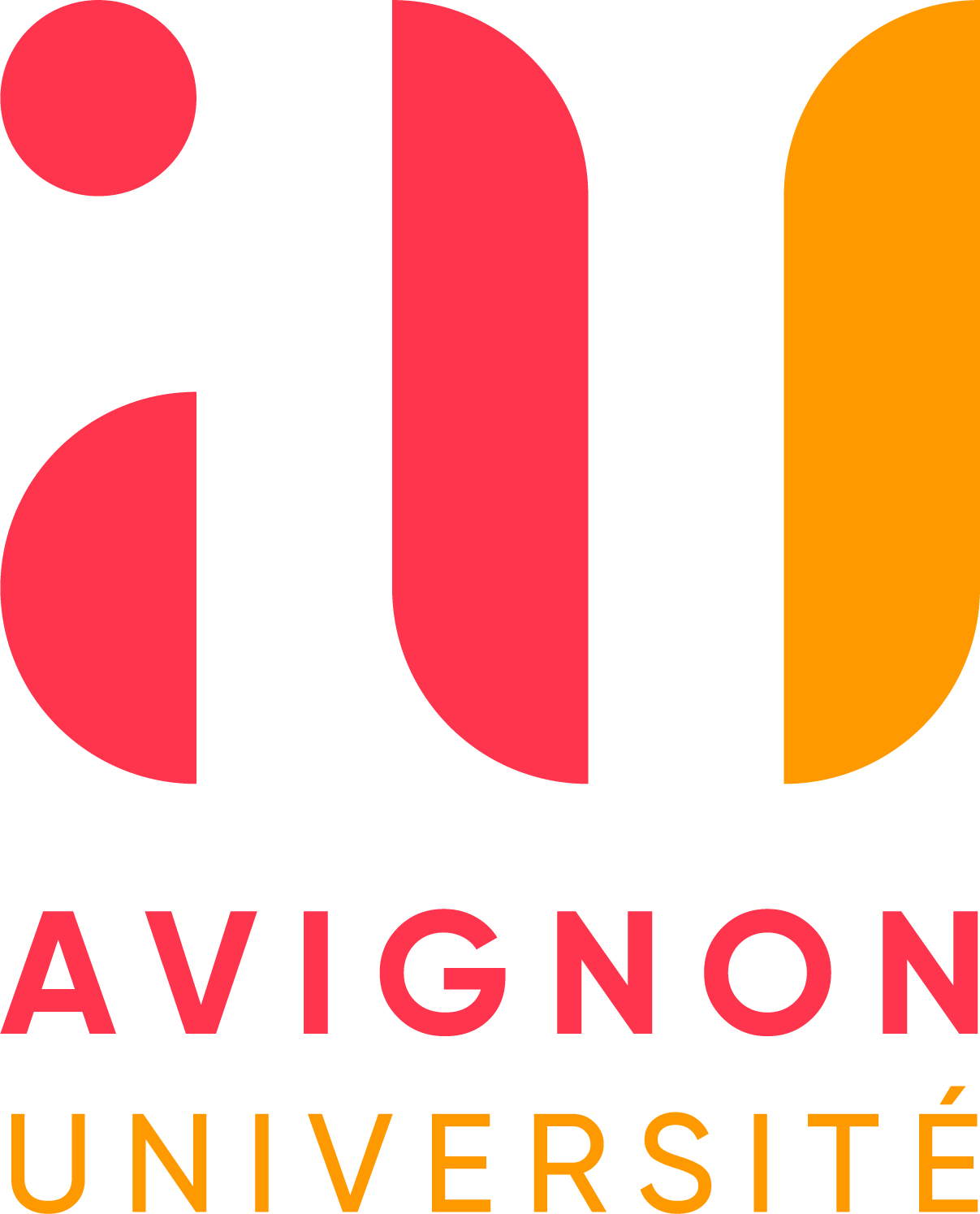 Learning agreement – Outgoing exchange studentUFR-ip / Composante / Filière :	Faculty / Field of study	Année d’études / Year of study: 	Contrat d’études (hors Europe) - Étudiant en échange sortantLearning agreement – Outgoing exchange studentUFR-ip / Composante / Filière :	Faculty / Field of study	Année d’études / Year of study: 	2021 -2022Semestre / Semester :   ☐ Automne / Fall 2021      ☐ Printemps / Spring 2022NOM et prénom de l’étudiant(e) :Student’s last and first nameNOM et prénom de l’étudiant(e) :Student’s last and first nameÉtablissement d’origine : 	Avignon UniversityHome institutionPays : 	FranceCountryÉtablissement d’accueil : 	Host institution			Pays :CountryCode de coursCourse codeIntitulé du coursCourse titleSemestre SemesterCrédits locauxLocal creditsHeures de coursHours of lectureTotalSignature de l’étudiant(e) :Student’s signatureDate :dd/mm/yyÉtablissement d’origine / Home institution : Université d’AvignonNous confirmons que ce programme est approuvé / We confirm that this programme is approvedÉtablissement d’origine / Home institution : Université d’AvignonNous confirmons que ce programme est approuvé / We confirm that this programme is approvedNom et signature du coordinateur départementalName and signature of the departmental coordinatorTampon de l’établissementStamp of the institutionDate :dd/mm/yyÉtablissement d’accueil / Host institution :Nous confirmons que ce programme est approuvé, sous réserve de compatibilité des emplois du tempsWe confirm that this programme is approved, subject to timetables compatibility.Établissement d’accueil / Host institution :Nous confirmons que ce programme est approuvé, sous réserve de compatibilité des emplois du tempsWe confirm that this programme is approved, subject to timetables compatibility.Établissement d’accueil / Host institution :Nous confirmons que ce programme est approuvé, sous réserve de compatibilité des emplois du tempsWe confirm that this programme is approved, subject to timetables compatibility.Établissement d’accueil / Host institution :Nous confirmons que ce programme est approuvé, sous réserve de compatibilité des emplois du tempsWe confirm that this programme is approved, subject to timetables compatibility.Nom et signature du coordinateur départementalName and signature of the departmental coordinatorTampon de l’établissementStamp of the institutionDate :dd/mm